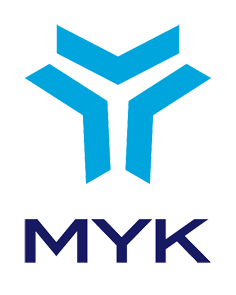 ULUSAL MESLEK STANDARDIHALI TEMİZLEME VE BAKIM ELEMANISEVİYE 3 REFERANS KODU / … RESMİ GAZETE TARİH-SAYI/ … TERİMLER, SİMGELER VE KISALTMALARATIK: Herhangi bir faaliyet sonucunda oluşan, çevreye atılan veya bırakılan herhangi bir maddeyi,GELBERİ: Halıdaki suyun bertaraf edilmesi için kullanılan sıyırma aparatını,HAV ALMA: Halının dokuma ipliklerindeki atık tüyleri gidermeyi,HAVUZLAMA: Halıları içinde kir çözücü, dezenfektan, yumuşatıcı, boya tutucu, vb. içeren kimyasalların bulunduğu havuzlarda uygun sürede bekletmeyi,ISCO: Uluslararası Standart Meslek Sınıflamasını,İSG: İş sağlığı ve güvenliğini, KİŞİSEL KORUYUCU DONANIM (KKD): - Bir veya birden fazla sağlık ve güvenlik tehlikesine karşı korunmak için kişilerce giyinmek veya taşınmak amacıyla tasarlanmış herhangi bir cihaz, alet ya da malzemeyi, KONVEYÖR BANT: Halıyı yıkama makinesinde ve iş alanında motor gücüyle taşımaya yarayan hareketli bandı, KURU KÖPÜK: Makine kullanılarak deterjandan elde edilen köpüğü,KURU SİSTEM: Halıya su değmeden uygun kuru kimyasallarla ve makine yardımıyla temizlemeyi,OTOMATİK SİSTEM: Halının bir bant üzerinde ıslatma, şampuanlama, fırçalama, durulama, sıyırma, vakumlama, sarım, vb. ünitelerden otomatik şekilde geçerek yıkanmasını,RİSK: Tehlikeli bir olayın meydana gelme olasılığı ile sonuçlarının bileşimini,SIKMA MAKİNESİ: Merkez kaç kuvveti oluşturarak halının suyunu bertaraf eden makineyi,SIYIRMA: Yıkanmış halıların emdiği ve kirlerini bıraktığı suyun, uygun ekipmanla sıyırarak bertaraf edilmesini,ŞAMPUANLAMA: Halı yıkamada kirliliklerin giderilmesi için likit kimyasal temizlik malzemeleri kullanılmasını,TEHLİKE: İşyerinde var olan ya da dışarıdan gelebilecek, çalışanı veya işyerini etkileyebilecek, zarar veya hasar verme potansiyelini,ÜTÜ BANDI: Halının yıpranan yerlerinin kapatılması veya birbirine eklenmesi için, ısı ile yapıştırma yapılan bandı,ifade eder.İÇİNDEKİLER1.	GİRİŞ	52.	MESLEK TANITIMI	62.1.	Meslek Tanımı	62.2.	Mesleğin Uluslararası Sınıflandırma Sistemlerindeki Yeri	62.3.	Sağlık, Güvenlik ve Çevre ile ilgili Düzenlemeler	62.4.	Meslek ile İlgili Diğer Mevzuat	72.5.	Çalışma Ortamı ve Koşulları	72.6.	Mesleğe İlişkin Diğer Gereklilikler	73.	MESLEK PROFİLİ	83.1.	Görevler, İşlemler ve Başarım Ölçütleri	83.2.	Kullanılan Araç, Gereç ve Ekipman	193.3.	Bilgi ve Beceriler	203.4.	Tutum ve Davranışlar	214.   ÖLÇME, DEĞERLENDİRME VE BELGELENDİRME	22GİRİŞHalı Temizleme ve Bakım Elemanı (Seviye 3)  ulusal meslek standardı 5544 sayılı Mesleki Yeterlilik Kurumu (MYK) Kanunu ile anılan Kanun uyarınca çıkartılan 19/10/2015 tarihli ve 29507 sayılı Resmi Gazete’de yayımlanan Ulusal Meslek Standartlarının ve Ulusal Yeterliliklerin Hazırlanması Hakkında Yönetmelik ve 27/11/2007 tarihli ve 26713 sayılı Resmi Gazete’de yayımlanan Mesleki Yeterlilik Kurumu Sektör Komitelerinin Kuruluş, Görev, Çalışma Usul ve Esasları Hakkında Yönetmelik hükümlerine göre MYK’nın görevlendirdiği Türkiye Esnaf ve Sanatkarları Konfederasyonu (TESK) tarafından hazırlanmış, sektördeki ilgili kurum ve kuruluşların görüşleri alınarak değerlendirilmiş ve MYK Toplumsal ve Kişisel Hizmetler Sektör Komitesi tarafından incelendikten sonra MYK Yönetim Kurulunca onaylanmıştır. MESLEK TANITIMIMeslek TanımıHalı Temizleme ve Bakım Elemanı (Seviye 3), iş sağlığı ve güvenliği, çevre koruma ve kalite sağlamaya ilişkin önlemleri alarak; iş organizasyonu yapan, halıların temizlemeye hazırlık, temizleme, bakım ve teslimat işlemlerini yapan, mesleki gelişim çalışmalarına katılan nitelikli kişidir.Mesleğin Uluslararası Sınıflandırma Sistemlerindeki YeriISCO 08: 9129 (Halı temizleyicisi)/ 9329 (Halı yıkama işçisi – fabrika)Sağlık, Güvenlik ve Çevre ile ilgili Düzenlemeler4857 sayılı İş Kanunu 5510 sayılı Sosyal Sigortalar ve Genel Sağlık Sigortası Kanunu6331 sayılı İş Sağlığı ve Güvenliği KanunuAmbalaj Atıklarının Kontrolü YönetmeliğiAtık Yönetimi Yönetmeliği Binaların Yangından Korunması Hakkında YönetmelikElle Taşıma İşleri Yönetmeliği   Çalışanların Gürültü İle İlgili Risklerden Korunmalarına Dair Yönetmelik Güvenlik ve Sağlık İşaretleri YönetmeliğiHazırlama, Tamamlama ve Temizleme İşleri Yönetmeliğiİş Ekipmanlarının Kullanımında Sağlık ve Güvenlik Şartları Yönetmeliğiİşyeri Bina ve Eklentilerinde Alınacak Sağlık ve Güvenlik Önlemlerine İlişkin YönetmelikKimyasal Maddelerle Çalışmalarda Sağlık ve Güvenlik Önlemleri Hakkında YönetmelikKişisel Koruyucu Donanımların İşyerlerinde Kullanılması Hakkında YönetmelikMakina Emniyeti YönetmeliğiAyrıca; iş sağlığı ve güvenliği ve çevre ile ilgili yürürlükte olan kanun, tüzük, yönetmelik ve diğer mevzuata uyulması ve konu ile ilgili risk değerlendirmesi yapılması esastır.Meslek ile İlgili Diğer MevzuatMeslek ile ilgili diğer mevzuat bulunmamaktadır.   Çalışma Ortamı ve KoşullarıHalı Temizleme ve Bakım Elemanı (Seviye 3) yarı açık, korunaklı veya kapalı alanlarda ve ayakta çalışır. Zaman zaman iş kayıtları kapsamında büro çalışması da yapar. Dış mekân koşulları, çalışmalara, hava şartlarına bağlı olarak değişiklik gösterir. İşinin büyük bir bölümünde temizlik kimyasalları kullanmasına bağlı olarak, temizlik kimyasallarına karşı alerjik bir duyarlılığa ve sağlık sorunlarına sahip olmaması gerekmektedir. Mesleğin icrası esnasında iş sağlığı ve güvenliği önlemlerini gerektiren kaza ve yaralanma riskleri az da olsa bulunmaktadır. Çalışma ortamında risklerin tamamen ortadan kaldırılamadığı durumlarda işveren tarafından sağlanan işlere uygun kişisel koruyucu donanım kullanarak çalışır.Mesleğe İlişkin Diğer Gereklilikler Halı Temizleme ve Bakım Elemanı (Seviye 3) Periyodik Muayene Formu” raporuna sahip olmalıdır. MESLEK PROFİLİGörevler, İşlemler ve Başarım ÖlçütleriKullanılan Araç, Gereç ve EkipmanAspiratörBüro ekipman ve malzemeleri (bilgisayar, kırtasiye malzemeleri, büro cihazları, vb.)Etiketleme cihazı Halı ambalaj malzemeleri (poşetler, hurçlar, ambalaj ipi ve bantları, vb.)Halı bakım malzeme ve ekipmanları (ütü, ütü bandı, silikon ve tabancası, iğne, iplik, makaslar, vb.)Halı dizme ve reyon ekipmanları (stantlar, sehpalar, vb.)Halı fırçalama makinesiHalı kontrol ve sarım masasıHalı süpürme makinesiHava tabancasıİletişim cihazlarıKaldırma ve taşıma ekipmanları (calaskal, transpalet, halı taşıma arabaları, vb.)Kişisel koruyucu donanımlar (yıkama eldiveni, toz maskesi, kulak tıkacı, iş elbisesi, iş ayakkabısı ve iş gözlüğü vb.)KompresörKurutma makinesiKurutma askılarıÖdeme kaydedici cihazlar Ölçek kabıÖlçü aletleri (şeritmetre, pH ölçer/bomemetre)Sıkma makinesiSu havuzları ve tanklarıSu ısıtma cihazlarıSu jetiSu pompaları ve hidroforlarSu yumuşatma cihazıTemel el aletleri (tornavida, anahtar takımı, pense, kontrol kalemi, vb.)Temizlik malzemeleri/kimyasalları (kir-leke çözücüler, şampuanlar, parlatıcılar, dezenfektanlar, yumuşatıcılar, boya tutucular, vb.)Temizlik ekipman ve araç-gereçleri (fırçalar, kovalar, hortum, halı sıyırma aparatı/gelberi, vb.)Toz çırpma makinesi Ütü Vakum makinesi/sistemiBilgi ve BecerilerAcil durumlarla ilgili temel bilgiAtık yönetimi bilgisi Ekiple çalışma becerisiEl ve göz koordinasyonu becerisiHalı tür ve özellikleri bilgisiHalı temizleme ile ilgili ulusal norma dair bilgiHalı temizlik yöntemlerine dair bilgi ve beceriHalı temizlik kimyasalları bilgisiHijyen bilgisiİşletme kaynaklarını verimli kullanma bilgi ve becerisiKayıt tutma bilgisi ve becerisiKişisel koruyucu donanım kullanım bilgi ve becerisiMesleğe ilişkin yasal düzenlemeler bilgisi,Mesleki çevre koruma bilgi ve becerisiMesleki İSG bilgi ve becerisiMesleki makine, ekipman, cihaz, araç-gereç bilgisiMesleki sağlık bilgisiMesleki terimler bilgisiÖğrenme becerisi,Temel müşteri ilişkileri bilgi ve becerisiTemizlik kimyasalları ölçümlendirme bilgi ve becerisiSözel ve yazılı iletişim becerisiSüreç izleme becerisiŞekil-uzay algısı becerisiZamanı verimli kullanma becerisiTutum ve DavranışlarAmirlerine ve çalışma arkadaşlarına doğru ve zamanında bilgi aktarmakBilgi, tecrübe ve yetkisi dâhilinde inisiyatif almak  Çevre korumaya karşı duyarlı olmakDetaylara özen göstermek ve dikkatli olmakDoğal kaynakların tüketiminde tasarruflu hareket etmekEkip içinde uyumlu çalışmakİş sağlığı ve güvenliği kurallarına uyarak çalışmakİş yerine ait makine, araç, gereç ve donanımın kullanımına özen göstermekİşyeri tertibine ve çalışma disiplinine özen göstermekMesleki mahremiyet kurallarına uymakİşyerinde kişisel koruyucu donanım kullanımına özen göstermekKarşılaşılan sorunlara çözüm odaklı yaklaşmakKişisel bakım, görünüm ve hijyenine dikkat etmekMesleki bilgilerini geliştirme konusunda istekli olmakMüşteri ilişkilerinde saygılı ve özenli olmakPlanlı ve organize olmakKaliteye özen göstermekZamanı iyi kullanmakÖLÇME, DEĞERLENDİRME VE BELGELENDİRMEHalı Temizleme ve Bakım Elemanı (Seviye 3) meslek standardını esas alan ulusal yeterliliklere göre belgelendirme amacıyla yapılacak ölçme ve değerlendirme, gerekli çalışma şartlarının sağlandığı ölçme ve değerlendirme merkezlerinde yazılı ve/veya sözlü teorik ve uygulamalı olarak gerçekleştirilecektir. Ölçme ve değerlendirme yöntemi ile uygulama esasları bu meslek standardına göre hazırlanacak ulusal yeterliliklerde detaylandırılır. Ölçme ve değerlendirme ile belgelendirmeye ilişkin işlemler Mesleki Yeterlilik, Sınav ve Belgelendirme Yönetmeliği çerçevesinde yürütülür.Not: Bu kısım Resmi Gazete’de yayımlanmayacaktır. Sadece MYK web sitesinde yer alacaktır.Ek: Meslek Standardı Hazırlama Sürecinde Görev AlanlarMeslek Standardı Hazırlayan Kuruluşların Meslek Standardı Ekibi:Hasan ERKAN, Eğitim Uzmanı, TESK, AnkaraSeda ASLAN, Memur, TESK, AnkaraHayrünnisa SALDIROĞLU, Danışman, DACUM Moderatörü, EDUSER, AnkaraSedat TÜRKERİ, Danışman, DACUM Moderatörü, EDUSER, AnkaraMeslek Standardının Hazırlanmasına Katkıda BulunanlarAli Semih FİGANİOĞLU, İşveren, Cantem Halı Yıkama, İzmirAzem KÖKEZ, Dernek Kurucu Başkanı, İşveren (Akdeniz Halı Temizleme), Profesyonel Halı Temizleyiciler Yardımlaşma Derneği, Antalya Bahattin ERSÖNMEZ. Dernek Başkanı, İşveren (Önder Halı Yıkama), Profesyonel Halı Temizleyiciler Yardımlaşma Derneği, Bursaİlker AYDIN, İşveren, Hereke Halı Yıkama, BursaKenan YILMAZ, İşveren, Hayhay Halı Yıkama, AnkaraMustafa Bülent ÇAKIRHAN, İşveren, Taşmış Halı Yıkama, İstanbulMustafa EMİRGAN, İşveren, Swan Halı Yıkama ve Tamir Hizmetleri, İstanbulGörüş İstenen Kişi, Kurum ve Kuruluşlar:…………………………………………………..4.MYK Sektör Komitesi Üyeleri ve UzmanlarAslı GÖHER AKINBİNGÖL		Çalışma ve Sosyal Güvenlik BakanlığıBetinur AYAN				Milli Eğitim BakanlığıDoç. Dr. Elif HAYKIR HOBİKOĞLU	Yükseköğretim KuruluFerda ÇAKMAKLIOĞLU			Kültür ve Turizm BakanlığıFikriye ADSIZ 				Sağlık BakanlığıVuranel OKAY				Türkiye Odalar Borsalar BirliğiAyşe AYDIN					Türkiye Esnaf ve Sanatkârları KonfederasyonuElif YILDIRIM				Hak İşçi Sendikaları KonfederasyonuAylin RAMANLI				Mesleki Yeterlilik Kurumu5. MYK Yönetim KuruluBayram AKBAŞ,		Başkan (Çalışma ve Sosyal Güvenlik Bakanlığı Temsilcisi)Prof. Dr. Mahmut ÖZER	Başkan Vekili (Yükseköğretim Kurulu Başkanlığı Temsilcisi)Doç. Dr. Mustafa Hilmi ÇOLAKOĞLU	 Üye (Milli Eğitim Bakanlığı Temsilcisi)Bendevi PALANDÖKEN,		Üye (Meslek Kuruluşları Temsilcisi)Dr. Osman YILDIZ,				Üye (İşçi Sendikaları Konfederasyonları Temsilcisi)Celal KOLOĞLU,					Üye (İşveren Sendikaları Konfederasyonu Temsilcisi)Meslek:HALI TEMİZLEME VE BAKIM ELEMANISeviye:3Referans Kodu:………………………Standardı Hazırlayan Kuruluş(lar):Türkiye Esnaf ve Sanatkarları Konfederasyonu (TESK) Standardı Doğrulayan Sektör Komitesi:MYK  MYK Yönetim Kurulu Onay Tarih/ Sayı:……… Tarih ve …. Sayılı KararResmi Gazete Tarih/Sayı: … Revizyon No:00GörevlerGörevlerİşlemlerİşlemlerBaşarım ÖlçütleriBaşarım ÖlçütleriKodAdıKodAdıKodAçıklamaAİSG, çevre koruma ve kalite işlemlerini yürütmek (Devamı var)A.1İş sağlığı ve güvenliği önlemlerini uygulamakA.1.1Risk faktörlerinin belirlenmesi ve azaltılmasına yönelik yapılan çalışmalara katılırAİSG, çevre koruma ve kalite işlemlerini yürütmek (Devamı var)A.1İş sağlığı ve güvenliği önlemlerini uygulamakA.1.2İSG koruma ve müdahale araç ve gereçlerini (yangın ve ilkyardım gereçleri) uygun ve çalışır şekilde bulundurur.AİSG, çevre koruma ve kalite işlemlerini yürütmek (Devamı var)A.1İş sağlığı ve güvenliği önlemlerini uygulamakA.1.3Yapılan çalışmaya uygun KKD (çizme, eldiven, maske, iş kıyafeti, vb.) kullanır.AİSG, çevre koruma ve kalite işlemlerini yürütmek (Devamı var)A.1İş sağlığı ve güvenliği önlemlerini uygulamakA.1.4Uyarı işaret ve levhalarını talimatlar doğrultusunda işe uygun olarak kullanır.AİSG, çevre koruma ve kalite işlemlerini yürütmek (Devamı var)A.1İş sağlığı ve güvenliği önlemlerini uygulamakA.1.5Kimyasal malzemelerin güvenli bir şekilde muhafaza ve kullanım önlemlerini uygular.AİSG, çevre koruma ve kalite işlemlerini yürütmek (Devamı var)A.1İş sağlığı ve güvenliği önlemlerini uygulamakA.1.6Makine ve ekipmanları güvenlik önlem ve uyarılarına uygun kullanır.AİSG, çevre koruma ve kalite işlemlerini yürütmek (Devamı var)A.1İş sağlığı ve güvenliği önlemlerini uygulamakA.1.7Çalışma sürecinde sağlığını korumaya yönelik ergonomik önlemleri uygular.AİSG, çevre koruma ve kalite işlemlerini yürütmek (Devamı var)A.2Acil durumda belirlenen prosedürleri uygulamakA.2.1Acil durumlar için prosedür ve planlarda belirlenen toplanma ve çıkış önlemlerini uygular.AİSG, çevre koruma ve kalite işlemlerini yürütmek (Devamı var)A.2Acil durumda belirlenen prosedürleri uygulamakA.2.2Acil durum planlarında verilen görevleri yöntemine göre uygular.AİSG, çevre koruma ve kalite işlemlerini yürütmek (Devamı var)A.2Acil durumda belirlenen prosedürleri uygulamakA.2.3Acil durum ve iş kazası durumlarını ilgili görevliye iletir.GörevlerGörevlerİşlemlerİşlemlerBaşarım ÖlçütleriBaşarım ÖlçütleriKodAdıKodAdıKodAçıklamaAİSG, çevre koruma ve kalite işlemlerini yürütmek A.3Çevre koruma önlemlerini uygulamak A.3.1Çevre koruma açısından risk durumlarını ilgili görevliye iletir.AİSG, çevre koruma ve kalite işlemlerini yürütmek A.3Çevre koruma önlemlerini uygulamak A.3.2Kaynakları çevre korumaya uygun olarak etkin, verimli, tasarruflu kullanır.AİSG, çevre koruma ve kalite işlemlerini yürütmek A.3Çevre koruma önlemlerini uygulamak A.3.3Sorumlu olduğu alanlar dahilinde tehlikeli ve zararlı atıkları işletme standartlarına göre ayrıştırma ve bertaraf edilmesine dair önlemleri uygular.AİSG, çevre koruma ve kalite işlemlerini yürütmek A.3Çevre koruma önlemlerini uygulamak A.3.4Gürültü kirliliğine karşı belirlenen önlemleri (makineye halıyı doğru dengede verme, kapasite harici yük vermeme, uygun ekipmanı kullanma, vb.)  uygular.AİSG, çevre koruma ve kalite işlemlerini yürütmek A.4Kalite uygulamalarına katkı vermek A.4.1Çalışma süreçlerinde, makine ve ekipmanlara yönelik kontrol ve hata giderme uygulamalarını kurallarına göre yürütür.AİSG, çevre koruma ve kalite işlemlerini yürütmek A.4Kalite uygulamalarına katkı vermek A.4.2Halının yıkama işlemleri sonrası temizlikle ilgili kalite kontrollerini (gözden kaçan leke, kir, vb.) ışık altında yapar.AİSG, çevre koruma ve kalite işlemlerini yürütmek A.4Kalite uygulamalarına katkı vermek A.4.3Halının overlok ve küçük tamiratlarının uygunluk kontrollerini (halı özelliğine, rengine uygunluk, kenar atması olmaması, saçak dökülmeleri olmaması, vb.) yapar.AİSG, çevre koruma ve kalite işlemlerini yürütmek A.4Kalite uygulamalarına katkı vermek A.4.4Kontrollerde belirlenen uygunsuzluklarda, hata giderme işlemlerini uygular.AİSG, çevre koruma ve kalite işlemlerini yürütmek A.4Kalite uygulamalarına katkı vermek A.4.5Müşteri talep ve şikâyetlerini alarak çözümleme ve iletme prosedürlerini uygular.GörevlerGörevlerİşlemlerİşlemlerBaşarım ÖlçütleriBaşarım ÖlçütleriKodAdıKodAdıKodAçıklamaBİş organizasyonu yapmakB.1Kendini ve sahayı işe hazırlamak B.1.1İşletme tarafından verilen iş kıyafetini isimliği takılı şekilde giyer.Bİş organizasyonu yapmakB.1Kendini ve sahayı işe hazırlamak B.1.2Uygulamaların yapıldığı alanların işe uygunluğunu ve temizliğini kontrol ederek gerekli temizliği yapar.Bİş organizasyonu yapmakB.1Kendini ve sahayı işe hazırlamak B.1.3Halıların temizleme, bakım ve teslimat alanlarını, yapılacak işlemlerin özellikleri ve sıralamasına göre düzenler.Bİş organizasyonu yapmakB.2Makine, ekipman, araç ve gereçlerin işlevselliğini sağlamakB.2.1Halı temizleme ve bakımı ile ilgili makine, ekipman ve araç-gereçlerin temizliğini yapar.Bİş organizasyonu yapmakB.2Makine, ekipman, araç ve gereçlerin işlevselliğini sağlamakB.2.2Halı temizleme ve bakımı ile ilgili makine, ekipman ve araç-gereçlerin periyodik ve koruyucu bakımlarını yapar.Bİş organizasyonu yapmakB.2Makine, ekipman, araç ve gereçlerin işlevselliğini sağlamakB.2.3Halı temizleme ve bakımı ile ilgili makine, ekipman ve araç-gereçlerin arıza durumlarını ilgilisine bildirir. Bİş organizasyonu yapmakB.3Malzeme takibi yapmakB.3.1Halı temizleme ve bakım malzemelerinin stok ve tüketim durumunu takip eder.Bİş organizasyonu yapmakB.3Malzeme takibi yapmakB.3.2Halı temizleme ve bakım malzemeleri ihtiyaçlarını amire/ilgilisine bildirir.Bİş organizasyonu yapmakB.3Malzeme takibi yapmakB.3.3Halı temizleme ve bakım malzemelerinin halı özelliklerine, kir ve lekelerine uygunluğunu kontrol eder.Bİş organizasyonu yapmakB.4İş kayıtlarını tutmakB.4.1İş süreçleri kayıtlarını talimat ve formlarına uygun olarak tutar.Bİş organizasyonu yapmakB.4İş kayıtlarını tutmakB.4.2Halı etiket(ler)ini formatına uygun olarak hazırlar.GörevlerGörevlerİşlemlerİşlemlerBaşarım ÖlçütleriBaşarım ÖlçütleriKodAdıKodAdıKodAçıklamaCHalıyı temizliğe hazırlamak             C.1Halının temizlik ve bakım ihtiyaçlarını tespit etmek C.1.1Halı(lar)nın özellikleri, kirleri ve bakım gereksinimleri hakkında detaylı bilgi alır.CHalıyı temizliğe hazırlamak             C.1Halının temizlik ve bakım ihtiyaçlarını tespit etmek C.1.2Halıları temizlik alanına alarak her hangi bir hasar olup olmadığını kontrol eder.CHalıyı temizliğe hazırlamak             C.1Halının temizlik ve bakım ihtiyaçlarını tespit etmek C.1.3Halıların ebatlarını ölçerek belirler.CHalıyı temizliğe hazırlamak             C.1Halının temizlik ve bakım ihtiyaçlarını tespit etmek C.1.4Temizlenecek halıları cinsine (üretim malzemeleri, boya, vb.) dokuma tekniklerine (elle, makineyle) ve ebat özelliklerine göre sınıflandırır.CHalıyı temizliğe hazırlamak             C.1Halının temizlik ve bakım ihtiyaçlarını tespit etmek C.1.5Halıda kir ve leke tespiti yapar.CHalıyı temizliğe hazırlamak             C.1Halının temizlik ve bakım ihtiyaçlarını tespit etmek C.1.6Kir ve lekeye uygun temizleme yöntem ve malzemesini belirler.CHalıyı temizliğe hazırlamak             C.1Halının temizlik ve bakım ihtiyaçlarını tespit etmek C.1.7Halının bakım gereksinimlerini belirler.CHalıyı temizliğe hazırlamak             C.2Halıyı tozdan arındırmakC.2.1Halının kaba kirlerini uygun ekipmanla alır.CHalıyı temizliğe hazırlamak             C.2Halıyı tozdan arındırmakC.2.2Halının tozunu, konveyör bantlı halı çırpma makinesi/toz dolabı/döner fırçalı sanayi süpürgesi ve yardımcı gereçleri kullanarak bertaraf eder.CHalıyı temizliğe hazırlamak             C.3Halıları temizleme yöntemine göre ayrıştırmakC.3.1Temizlenecek halıların özelliklerine göre yapılacak işlemleri ve temizleme yöntemlerini belirler.CHalıyı temizliğe hazırlamak             C.3Halıları temizleme yöntemine göre ayrıştırmakC.3.2Manuel veya otomatik sistemle temizlenecek halıları ayırarak temizleme alanlarına alır.GörevlerGörevlerİşlemlerİşlemlerBaşarım ÖlçütleriBaşarım ÖlçütleriKodAdıKodAdıKodAçıklamaDHalı temizlemek             (devamı var)D.1Halıya havuzlama işlemi uygulamakD.1.1Halı kirlerinin çözünmesini sağlayacak havuzu, halı özelliklerine uygun olarak su, dezenfekte ediciler, şampuan, kir ve leke sökücüleri uygun oranlarda kullanarak hazırlar.DHalı temizlemek             (devamı var)D.1Halıya havuzlama işlemi uygulamakD.1.2Havuzlama için ayrılan halıları, kirlilik oranları, cins ve renklerine göre havuzlara alır. DHalı temizlemek             (devamı var)D.1Halıya havuzlama işlemi uygulamakD.1.3Halıları özelliklerine göre belirlenen sürede kir ve lekelerinin çözünmesi, dezenfekte olması için bekletir.DHalı temizlemek             (devamı var)D.2Halıyı manuel yöntemlerle temizlemekD.2.1Sulu yöntemle temizlenmesi sakıncalı halıları, kuru köpük, kuru sistem, buhar ve püskürtme vakum kullanarak tekniğine uygun şekilde temizler. DHalı temizlemek             (devamı var)D.2Halıyı manuel yöntemlerle temizlemekD.2..2.Hassas halıları saplı fırça kullanarak uygun zeminde, uygun temizleyiciler kullanarak yıkar.DHalı temizlemek             (devamı var)D.2Halıyı manuel yöntemlerle temizlemekD.2.3 Halıyı motorlu fırçalarla uygun zeminde uygun temizleyiciler kullanarak yıkar.DHalı temizlemek             (devamı var)D.2Halıyı manuel yöntemlerle temizlemekD.2.4Zeminde yıkanan halının kirli suyunu uygun ekipmanla sıyırarak (gelberi çekme) bertaraf eder.DHalı temizlemek             (devamı var)D.2Halıyı manuel yöntemlerle temizlemekD.2.5Yıkama ve sıyırma işlemini tam temizlik sağlayana kadar sürdürür.DHalı temizlemek             (devamı var)D.3Halıyı otomatik makine sistemi ile yıkamak D.3.1Halıyı otomatik sistem bandına uygun şekilde yerleştirir/yükler. DHalı temizlemek             (devamı var)D.3Halıyı otomatik makine sistemi ile yıkamak D.3.2Halının ıslatma, şampuanlama, üst ve alt fırçalama, durulama, sıyırma, vakumlama, sarım ünitelerinden geçmesini uygun ayar, gözetim, kontrolleri yaparak ve lekelere müdahale ederek sağlar.DHalı temizlemek             (devamı var)D.3Halıyı otomatik makine sistemi ile yıkamak D.3.3Yeterince temizlenmeyen halıları makinede tekrar işlemden geçirir.DHalı temizlemek             (devamı var)D.4Halıyı suyundan arındırmakD.4.1Yıkanan halıları, rulo/kazan tipi sıkma makinesi veya merdaneli makineleri kullanarak sularını bertaraf eder.DHalı temizlemek             (devamı var)D.4Halıyı suyundan arındırmakD.4.2Sıkma makinelerine girmesi sakıncalı halıları, vakumlama yöntemi ile sularından arındırır.GörevlerGörevlerİşlemlerİşlemlerBaşarım ÖlçütleriBaşarım ÖlçütleriKodAdıKodAdıKodAçıklamaDHalı temizlemek       D.5Halıyı kurutmakD.5.1Mevsim şartlarına göre halıyı tekniklerine uygun şekilde korunaklı açık alanlarda askılara alır.DHalı temizlemek       D.5Halıyı kurutmakD.5.2Halının toz, güneş, vb. hava şartlarından korunmasını sağlayarak ve hava sirkülasyonu sağlayan ekipmanları kullanarak açık havada kurutur.DHalı temizlemek       D.5Halıyı kurutmakD.5.3Halıyı kurutma odalarında, özelliklerine uygun ısı, nem ve hava sirkülasyonu sağlayan makineleri ayarlayarak uygun sürelerde kurutur.DHalı temizlemek       D.6Halının bakımını yapmakD.6.1Halının saçaklarını tarayarak düzeltir.  DHalı temizlemek       D.6Halının bakımını yapmakD.6.2Açılan kenarlar ve katlama saçaklarını uygun malzeme ile yapıştırır.DHalı temizlemek       D.6Halının bakımını yapmakD.6.3Halıdaki küçük delik, kesik, çürük vb. yıpranmaları uygun malzeme ve uygun teknikle giderir.DHalı temizlemek       D.7Halıyı teslimata hazırlamakD.7.1Kuruyan halıya hav alma işlemini uygular.DHalı temizlemek       D.7Halıyı teslimata hazırlamakD.7.2Halıyı dokuma özelliğine uygun ve düzgün rulo olacak şekilde dürer.DHalı temizlemek       D.7Halıyı teslimata hazırlamakD.7.3Halıyı ebat ve özelliklerine uygun malzemeyle ambalajlar. DHalı temizlemek       D.7Halıyı teslimata hazırlamakD.7.4Temizlenmiş ve bakımı yapılmış halının yıkama etiketini görünür şekilde yerleştirir/takar.DHalı temizlemek       D.7Halıyı teslimata hazırlamakD.7.5Ambalajlanmış halıları sevkiyat alanında, adedi, teslimat sırası ve gününe göre reyonlarda düzenler.GörevlerGörevlerİşlemlerİşlemlerBaşarım ÖlçütleriBaşarım ÖlçütleriKodAdıKodAdıKodAçıklamaEHalının teslimat süreçlerini yürütmekE.1Hizmet hakkında bilgi vermekE.1.1Müşteriye halı özelliklerine göre yıkama prosedürlerine dair bilgileri verir.EHalının teslimat süreçlerini yürütmekE.1Hizmet hakkında bilgi vermekE.1.2Müşteriye ücretlere ve teslimata dair bilgileri verir.EHalının teslimat süreçlerini yürütmekE.1Hizmet hakkında bilgi vermekE.1.3Müşterinin ilgili sorularını yanıtlar.EHalının teslimat süreçlerini yürütmekE.2Halıyı müşteriden teslim almakE.2.1Yıkanacak halı için formatına uygun şekilde, alındı formu düzenler.EHalının teslimat süreçlerini yürütmekE.2Halıyı müşteriden teslim almakE.2.2Formu kendisi ve müşterinin imzalamasını sağlayarak bir suretini müşteriye verir.EHalının teslimat süreçlerini yürütmekE.2Halıyı müşteriden teslim almakE.2.3Halıların adedini kontrol ederek eksizsiz teslim alır.EHalının teslimat süreçlerini yürütmekE.3Halıyı müşteriye teslim etmekE.3.1Müşteri adresleri ve randevulara göre teslimat planlaması yapar.EHalının teslimat süreçlerini yürütmekE.3Halıyı müşteriye teslim etmekE.3.2Halıyı nakliye aracına ebat, teslimat sırası, vb. unsurlara göre yükler.EHalının teslimat süreçlerini yürütmekE.3Halıyı müşteriye teslim etmekE.3.3Halının etiket bilgileri ile müşterideki fiş bilgilerinin tutarlılığını kontrol eder.EHalının teslimat süreçlerini yürütmekE.3Halıyı müşteriye teslim etmekE.3.4Müşteriden belirlenen ücreti talimatlara uygun şekilde tahsil eder.EHalının teslimat süreçlerini yürütmekE.3Halıyı müşteriye teslim etmekE.3.5Teslim formunu düzenleyip imzalayarak müşteriye de imzalatır.GörevlerGörevlerİşlemlerİşlemlerBaşarım ÖlçütleriBaşarım ÖlçütleriKodAdıKodAdıKodAçıklamaFMesleki gelişim çalışmalarına katılmakF.1Kişisel mesleki gelişimini sağlamakF.1.1İşle ilgili teknolojik ve metodolojik gelişmeleri takip eder.FMesleki gelişim çalışmalarına katılmakF.1Kişisel mesleki gelişimini sağlamakF.1.2İşle ilgili eğitimlere katılarak öğrendiği bilgi ve becerileri iş uygulamalarına aktarır.FMesleki gelişim çalışmalarına katılmakF.1Kişisel mesleki gelişimini sağlamakF.1.3İşle ilgili mevzuat ve normlara dair bilgi ve kaynakları takip eder.FMesleki gelişim çalışmalarına katılmakF.2Meslektaşlarının yetişmesine katkı vermekF.2.1Yeni elemanların iş uygulamalarını öğrenmeleri ve yetişmelerinde, anlatarak göstererek, yaptırarak destek verir.